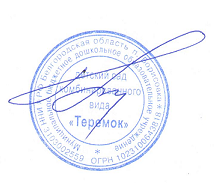 ПОЛОЖЕНИЕ об организации питания воспитанниковв МБДОУ – детский сад комбинированного вида «Теремок»1. Общие положения 1.1. Настоящее Положение об организации питания воспитанников Муниципального бюджетного дошкольного образовательного учреждения – детский сад комбинированного вида «Теремок» (далее – Положение) разработано в соответствии со статьями 37, 41, пунктом 7 статьи 79 Федерального закона от 29.12.2012 № 273-ФЗ «Об образовании в Российской Федерации», СанПиН 2.3/2.4.3590-20 «Санитарно-эпидемиологические требования к организации общественного питания населения», утвержденными постановлением главного санитарного врача от 27.10.2020 № 32, СП 2.4.3648-20 «Санитарно-эпидемиологические требования к организациям воспитания и обучения, отдыха и оздоровления детей и молодежи», утвержденными постановлением главного санитарного врача от 28.09.2020 № 28,  уставом Муниципального бюджетного дошкольного образовательного учреждения – детский сад комбинированного вида «Теремок» (далее – детский сад). 1.2. Положение устанавливает порядок организации питания воспитанников детского сада, определяет условия, общие организационные принципы, правила и требования к организации питания, а также устанавливает меры социальной поддержки.1.3. Основными   задачами    организации     питания    детей     в       Учреждении     являются:создание условий, направленных на обеспечение воспитанников рациональным сбалансированным    питанием;гарантирование     качества и   безопасности питания, пищевых продуктов, используемых в приготовлении блюд; гарантирование качества и безопасности питания, пищевых продуктов, используемых в приготовлении блюд;пропаганда принципов здорового и полноценного питания.1.4. Организация питания в Учреждении осуществляется как   за   счет   средств    бюджета, так и за счет средств родителей (законных представителей) воспитанников. 
1.5. Положение устанавливает порядок организации питания воспитанников от 1,5 до 7 лет, требования к качественному и количественному составу   рациона детского питания в Учреждении, реализующем основную общеобразовательную программу дошкольного образования. 1.6. Организацию питания детей (получение, хранение и учет продуктов питания, производство кулинарной продукции на пищеблоке, создание   условий  для приема пищи детьми в группах и пр.) осуществляют работники  Учреждения  в соответствии со штатным расписанием и функциональными обязанностями (кладовщик, шеф-повар, работники пищеблока, воспитатели, младшие воспитатели). 1.7. Ответственность за   соблюдение    санитарно-эпидемиологических норм и правил при организации детского питания возлагается на заведующего Учреждением. Организация питания детей в Учреждении2.1. Детский сад самостоятельно предоставляет питание воспитанникам на базе пищеблока детского сада. Обслуживание воспитанников осуществляется штатными работниками детского сада, имеющими соответствующую квалификацию, прошедшими предварительный (при поступлении на работу) и периодический медицинские осмотры, профессиональную гигиеническую подготовку и аттестацию, вакцинацию, имеющими личную медицинскую книжку установленного образца. 2.2. По вопросам организации питания детский сад взаимодействует с родителями (законными представителями) воспитанников, с управлением образования администрации Борисовского района, территориальным органом Роспотребнадзора. 2.3. Питание воспитанников организуется в соответствии с требованиями СП 2.4.364820, СанПиН 2.3/2.4.3590-20 и другими федеральными, региональными и муниципальными нормативными актами, регламентирующими правила предоставления питания. 3. Режим питания детей в Учреждении3.1. Воспитанники Учреждения получают четырёхразовое питание, обеспечивающее растущий организм детей энергией и основными пищевыми веществами. При организации питания учитываются возрастные физиологические нормы суточной потребности в основных пищевых веществах.3.2. При распределении общей калорийности суточного питания детей, пребывающих в Учреждении 12 часов, используется следующий норматив: завтрак – 20%; обед - 35%; полдник (15%), ужин – 20%.  В промежутке между завтраком и обедом рекомендуется дополнительный приём пищи – второй завтрак (5%), включающий напиток или сок и (или) свежие фрукты. В Учреждении организован «уплотнённый» полдник (30-35%) с включением блюд ужина.3.3. Питание в Учреждении осуществляется в соответствии с примерным цикличным десятидневным меню, разработанным на основе физиологических потребностей детей в пищевых веществах с учетом рекомендуемых среднесуточных норм питания для двух возрастных категорий: для детей от 1,5 до 3 лет и для детей с 3 до 7 лет, утвержденным заведующим  Учреждения. При составлении меню и расчете калорийности необходимо соблюдать оптимальное соотношение пищевых веществ (белков, жиров, углеводов), которое должно составлять 1:1:4 соответственно.3.4. Примерное меню должно содержать информацию о количественном составе основных пищевых веществ и энергии по каждому блюду, приему пищи, за каждый день и в целом за период его реализации, ссылку на рецептуру используемых блюд и кулинарных изделий. Наименования блюд и кулинарных изделий должны соответствовать их наименованиям, указанным в используемых сборниках рецептур. В примерном меню не допускается повторений одних и тех же блюд или кулинарных изделий в один и тот же день или в смежные дни.3.5. Ежедневно в меню должны быть включены: молоко, кисломолочные напитки, сметана, мясо, картофель, овощи, фрукты, соки, хлеб, крупы, сливочное и растительное масло, сахар, соль.3.6. При наличии детей, имеющих рекомендации по специальному питанию, в меню-требование обязательно включают блюда для диетического питания. Данные о детях с рекомендациями по диетическому питанию имеются в группах, на пищеблоке и у медицинской сестры.  3.7. На основании данных о количестве присутствующих детей с показаниями к диетпитанию, в меню-раскладку вписывают блюда-заменители с учетом их пищевой и энергетической ценности.3.8. При отсутствии каких-либо продуктов, в целях полноценного сбалансированного питания, разрешается производить их замену на равноценные по составу продукты в соответствии с утвержденной СанПиН таблицей замены продуктов по белкам и углеводам.3.9. На основании утвержденного примерного меню ежедневно составляется меню-требование установленного образца, с указанием выхода блюд для детей разного возраста, которое утверждается заведующим Учреждения. На каждое блюдо должна быть заведена технологическая карта установленного образца. Для детей разного возраста должны соблюдаться объемы порций приготавливаемых блюд.3.10. При необходимости внесения изменения в меню (несвоевременный завоз продуктов, недоброкачественность продукта и пр.) медицинской сестрой составляется объяснительная с указанием причины. В меню-требование вносятся изменения и заверяются подписью заведующего. Исправления в меню-требование не допускаются.3.11. Питание детей должно соответствовать принципам щадящего питания, предусматривающим использование определенных способов приготовления блюд, таких как варка, приготовление на пару, тушение, запекание, и исключать жарку блюд, а также продукты с раздражающими свойствами.  При кулинарной обработке  пищевых продуктов необходимо соблюдать установленные санитарно-эпидемиологические требования к технологическим процессам приготовления блюд.3.12. В целях профилактики гиповитаминозов в Учреждении проводится круглогодичная искусственная С-витаминизация готовых блюд. Препараты витаминов вводят в третье блюдо после охлаждения непосредственно перед  выдачей. Витаминизированные блюда не подогревают.3.13. Выдача пищи на группы осуществляется строго по утвержденному графику только после проведения приемочного контроля бракеражной комиссией в составе повара, заведующего (или его заместителя), медицинского работника. Результаты контроля регистрируются в «Журнале бракеража готовой кулинарной продукции».3.14. Выдавать готовую пищу детям следует только с разрешения медработника, после снятия им пробы и записи в бракеражном журнале результатов оценки готовых блюд. При этом в журнале отмечается результат пробы каждого блюда.3.15. Для предотвращения возникновения и распространения инфекционных и массовых неинфекционных заболеваний (отравлений) не допускается использование запрещенных СанПиН пищевых продуктов.3.16. Приём пищевых продуктов и продовольственного сырья в Учреждение осуществляется при наличии товаросопроводительных документов, подтверждающих их качество и безопасность (товарно-транспортная накладная, счет-фактура, удостоверение качества, ветеринарное свидетельство). Продукция поступает в таре производителя (поставщика). Документация, удостоверяющая качество и безопасность продукции, маркировочные ярлыки (или их копии), сохраняются до окончания реализации продукции. Входной контроль поступающих продуктов (бракераж сырых продуктов) осуществляет ответственное лицо. Результаты контроля регистрируются в специальном журнале. Не допускаются к приему пищевые продукты с признаками недоброкачественности, а также продукты без сопроводительных документов, подтверждающих их качество и безопасность, не имеющие маркировки, в случае если наличие такой маркировки предусмотрено законодательством Российской Федерации.3.17. Пищевые продукты хранят в соответствии с условиями их хранения и сроками годности, установленными предприятием-изготовителем в соответствии с нормативно-технической документацией. Складские помещения для хранения продуктов оборудуют приборами для измерения температуры воздуха, холодильное оборудование – контрольными термометрами.3.18. Устройство, оборудование и содержание пищеблока Учреждения должно соответствовать санитарным правилам к организациям общественного питания.3.19. Всё технологическое и холодильное оборудование должно быть в рабочем состоянии.3.20. Технологическое оборудование, инвентарь, посуда, тара должны быть изготовлены из материалов, разрешенных для контакта с пищевыми продуктами. Весь кухонный инвентарь и кухонная посуда должны иметь маркировку для сырых и готовых пищевых продуктов.3.21. Для приготовления пищи   используется   электрооборудование, электрическая плита.3.22. В помещении пищеблока проводят ежедневную влажную уборку, генеральную уборку по утвержденному графику.3.23. Работники пищеблока проходят медицинские осмотры и обследования, профессиональную гигиеническую подготовку, должны иметь личную медицинскую книжку, куда вносят результаты медицинских обследований и лабораторных исследований, сведения о прививках, перенесенных инфекционных заболеваниях, сведения о прохождении профессиональной   гигиенической   подготовки.3.24. Ежедневно перед началом работы медицинским работником проводится осмотр работников, связанных с приготовлением и раздачей пищи, на наличие гнойничковых заболеваний кожи рук и открытых поверхностей тела, а также ангин, катаральных явлений верхних дыхательных путей. Результаты осмотра заносятся в «Журнал здоровья». Не допускаются или немедленно отстраняют от работы больных работников или при подозрении на инфекционные заболевания. Не допускают к работе по приготовлению блюд и их раздачи работников, имеющих на руках нагноения, порезы, ожоги.3.25. Работники пищеблока не должны во время работы носить кольца, серьги, закалывать спецодежду булавками, принимать пищу на рабочем месте.3.26. В Учреждении должен быть организован питьевой режим. Допускается использование кипяченой питьевой воды, при условии ее хранения не более 3-х часов.3.27. Для обеспечения преемственности питания родителей информируют об ассортименте питания ребёнка, вывешивая меню на раздаче и в приёмных всех возрастных групп, с указанием полного наименования блюд.4.  Условия организации питания 4.1. В соответствии с требованиями СП 2.4.3648-20, СанПиН 2.3/2.4.3590-20 и ТР ТС 021/2011 в детском саду выделены производственные помещения для приема и хранения продуктов, приготовления пищевой продукции. Производственные помещения оснащаются механическим, тепловым и холодильным оборудованием, инвентарем, посудой и мебелью. 4.2. Закупка пищевых продукции и сырья осуществляется  в соответствии с Федеральным законом от 05.04.2013 № 44-ФЗ «О контрактной системе в сфере закупок товаров, работ, услуг для обеспечения государственных и муниципальных нужд». 4.3. Для организации питания работники детского сада ведут и используют следующие документы Положение об административном контроле качества питания в ДОУ:Договоры на поставку продуктов питания;Примерное 10-дневное меню, включающее меню-раскладку для возрастной группы детей (от 1,5 до 3 лет и от 3-7 лет) технологические карты кулинарных изделий (блюд), журнал учета калорийности, норм потребления пищевых веществ, витаминов и минералов;Меню-требование на каждый день с указанием выхода блюд для возрастной группы детей (от 1,5 до 3 лет и от 3-7 лет);Журнал бракеража готовой продукции (в соответствии с СанПиН);Журнал контроля за температурным режимом холодильных камер и холодильников;Книга складского учета поступающих продуктов и продовольственного сырья.индивидуальное меню (для диетпитания); технологические карты кулинарных блюд; ведомость контроля за рационом питания; график смены кипяченой воды; программа производственного контроля; инструкцию по правилам мытья кухонной посуды; гигиенический журнал (сотрудники); журнал учета температурного режима в холодильном оборудовании; журнал учета температуры и влажности в складских помещениях; журнал санитарно-технического состояния и содержания помещений пищеблока; 5. Меры по улучшению организации питания 5.1. В целях совершенствования организации питания воспитанников администрация детского сада совместно с воспитателями: организует постоянную информационно-просветительскую работу по повышению уровня культуры питания воспитанников; оформляет информационные стенды, посвященные вопросам формирования культуры питания; проводит с родителями (законными представителями) воспитанников беседы, лектории и другие мероприятия, посвященные вопросам роли питания в формировании здоровья человека, обеспечения ежедневного сбалансированного питания, развития культуры питания и пропаганды здорового образа жизни, правильного питания в домашних условиях; содействует созданию системы общественного информирования и общественной экспертизы организации питания в детском саду с учетом широкого использования потенциала родительской общественности (родительских комитетов групп); проводит мониторинг организации питания и направляет в местное управление образования сведения о показателях эффективности реализации мероприятий. 6. Порядок предоставления приемов пищи и питьевой воды воспитанникам 6.1. Обязательные приемы пищи 6.1.1. Всем воспитанникам предоставляется необходимое количество обязательных приемов пищи в зависимости от продолжительности нахождения воспитанника в детском саду. Кратность приемов определяется по нормам, установленным приложением 12 к СанПиН 2.3/2.4.3590-20. 6.1.2. Отпуск приемов пищи осуществляется по заявкам ответственных работников. Заявка на количество питающихся предоставляется ответственными работниками работникам пищеблока накануне и уточняется на следующий день не позднее 8:00. 6.1.3. Время приема пищи воспитанниками определяется по нормам, установленным в таблице 4 приложения 10 к СанПиН 2.3/2.4.3590-20. 6.1.4. Воспитаннику прекращается предоставление обязательных приемов пищи: на время отсутствия в детском саду по болезни или другим уважительным причинам; при переводе или отчислении воспитанника из детского сада; 6.2. Питьевой режим 6.2.1. Питьевой режим воспитанников обеспечивается кипяченой водой.  6.2.2. Свободный доступ к питьевой воде обеспечивается в течение всего времени пребывания детей в детском саду. 6.2.3. При организации питьевого режима соблюдаются правила и нормативы, установленные СанПиН 2.3/2.4.3590-20. 7. Финансовое обеспечение 7.1. Финансирование питания воспитанников осуществляется за счет: средств родителей (законных представителей) воспитанников (далее – родительская плата); бюджетных ассигнований; 8. Обязанности участников образовательных отношений при организации питания 8.1. Заведующий детским садом: издает приказ о предоставлении питания воспитанникам; несет ответственность за организацию питания воспитанников в соответствии с федеральными, региональными и муниципальными нормативными актами, федеральными санитарными правилами и нормами, уставом детского сада и настоящим Положением; обеспечивает принятие локальных актов, предусмотренных настоящим Положением; назначает из числа работников детского сада ответственных за организацию питания и закрепляет их обязанности; обеспечивает рассмотрение вопросов организации питания воспитанников на родительских собраниях, заседаниях управляющего совета детского сада.  Ответственный за питанием осуществляет обязанности, установленные приказом заведующего детским садом. Заместитель заведующего по административно-хозяйственной части: обеспечивает своевременную организацию ремонта технологического, механического и холодильного оборудования пищеблока; снабжает пищеблок достаточным количеством посуды, специальной одежды, санитарно-гигиеническими средствами, уборочным инвентарем. Работники пищеблока: выполняют обязанности в рамках должностной инструкции;вправе вносить предложения по улучшению организации питания. 8.5. Воспитатели: представляют калькулятору детского сада количество воспитанников на следующий день. (указывается фактическое количество питающихся) ведут ежедневный табель учета посещения воспитанников. осуществляют в части своей компетенции мониторинг организации питания; предусматривают в планах воспитательной работы мероприятия, направленные на формирование здорового образа жизни детей, потребности в сбалансированном и рациональном питании, систематически выносят на обсуждение в ходе родительских собраний вопросы обеспечения полноценного питания воспитанников; выносят на обсуждение на заседаниях педагогического совета детского сада, собраниях трудового коллектива предложения по улучшению питания воспитанников. 8.6. Родители (законные представители) воспитанников: представляют подтверждающие документы в случае, если ребенок относится к льготной категории детей; сообщают представителю детского сада о болезни ребенка или его временном отсутствии в детском саду для снятия его с питания на период его фактического отсутствия, а также предупреждают воспитателя об имеющихся у ребенка аллергических реакциях на продукты питания и других ограничениях; ведут разъяснительную работу со своими детьми по привитию им навыков здорового образа жизни и правильного питания; вносят предложения по улучшению организации питания воспитанников; 9. Контроль за организацией питания 9.1. Контроль качества и безопасности организации осуществляется на основании программы производственного контроля, утвержденной заведующим детским садом.  9.2. Дополнительный контроль организации питания может осуществляться родительской общественностью. Порядок проведения такого вида контроля определяется локальным актом детского сада. 10. Ответственность 10.1. Все работники детского сада, отвечающие за организацию питания, несут ответственность за вред, причиненный здоровью воспитанников, связанный с неисполнением или ненадлежащим исполнением должностных обязанностей. 10.2. Родители (законные представители) воспитанников несут предусмотренную действующим законодательством 	ответственность за 	неуведомленние 	детского 	сада 	о наступлении обстоятельств, лишающих их права на получение компенсации на питание ребенка. 10.3. Работники детского сада, виновные в нарушении требований организации питания, привлекаются к дисциплинарной и материальной ответственности, а в случаях, установленных законодательством Российской Федерации, – к гражданско-правовой, административной и уголовной ответственности в порядке, установленном федеральными законами. 11. Отчетность и делопроизводство.11.1. Заведующий осуществляет ежемесячный анализ деятельности Учреждения по организации питания детей.11.2. Отчеты об организации питания в Учреждении доводятся до всех участников образовательного процесса (на общем собрании трудового коллектива, заседаниях педагогического совета, родительского комитета, на общем (или групповых) родительских собраниях) по мере необходимости, но не реже одного раза в год.Заключительные положенияНастоящее Положение об организации питания воспитанников является локальным нормативным актом ДОУ принимается Управляющим советом МБДОУ – д/с комбинированного вида «Теремок и утверждается (либо вводится в действие) приказом заведующего дошкольным образовательным учреждением.Все изменения и дополнения, вносимые в настоящее Положение, оформляются в письменной форме в соответствии действующим законодательством Российской Федерации.Положение принимается на неопределенный срок. После принятия Положения (или изменений и дополнений отдельных пунктов и разделов) в новой редакции предыдущая редакция автоматически утрачивает силу.ПРИНЯТО Управляющим советом МБДОУ – д/с комбинированного вида «ТеремокПротокол № 1  от 11 января 2021 г.УТВЕРЖДАЮ Заведующий МБДОУ – д/с комбинированного вида «Теремок_____________    Н.Э. РудасьПриказ № 12-О от 11 января 2021 г.